WAN-A.6220.4.2021.KGOBWIESZCZENIE Prezydenta Miasta Tomaszowa MazowieckiegoNa podstawie art. 49 ustawy z dnia 14 czerwca 1960 r. Kodeks postępowania administracyjnego 
(j.t. Dz. U. z 2021r. poz. 735) oraz w związku z art. 64 ust 1 i art. 74 ust. 3 ustawy z dnia 3 października 2008 r. o udostępnianiu informacji o środowisku i jego ochronie, udziale społeczeństwa w ochronie środowiska oraz o ocenach oddziaływania na środowisko (j.t. Dz. U. z 2020 r. poz. 713  z późn. zm.) Prezydent Miasta Tomaszowa Mazowieckiego zawiadamia strony postępowania o ponownym (trzecim) wystąpieniu z prośbą o wydanie opinii co do potrzeby przeprowadzenia oceny oddziaływania na środowisko, a w przypadku stwierdzenia takiej konieczności, co do zakresu raportu do Państwowego Powiatowego Inspektora Sanitarnego w Tomaszowie Mazowieckim, Państwowego Gospodarstwa Wodnego - Wody Polskie Zarząd Zlewni w Piotrkowie Trybunalskim oraz Regionalnego Dyrektora Ochrony Środowiska w Łodzi, z uwagi na uzupełnienie w dniu 09 czerwca 2022r. Karty Informacyjnej Przedsięwzięcia przez InwestorówNazwa przedsięwzięcia:„Budowa hali produkcyjnej z częścią biurową, a także instalacjami wewnętrznymi i zewnętrznymi oraz pozostałą infrastrukturą techniczną, na działce o nr ewid. 163/129 obr. 4 Miasto Tomaszów Mazowiecki”Lokalizacja przedsięwzięcia:obręb 4 - działka o nr ewid. 163/129, położona w Tomaszowie MazowieckimInwestor: Marcin Suski i Norbert Suski prowadzący działalność pod firmą Przedsiębiorstwo  Produkcyjno-Handlowo-Usługowe NOR – MAR Spółka Cywilna N. Suski, M. Suski ul. Wrzosowa 57, 97-200 Tomaszów Mazowiecki                                 Kwalifikacja przedsięwzięcia: § 3 ust. 1 pkt 1 Rozporządzenia Rady Ministrów z dnia 10 września 2019 r. w sprawie przedsięwzięć mogących znacząco oddziaływać na środowisko (t.j. Dz. U. z 2019 r. poz. 1839)Publiczne obwieszczenie nastąpiło w dniu 20-06-2022r.Organem właściwym do wydania decyzji o środowiskowych uwarunkowaniach dla przedmiotowego przedsięwzięcia jest Prezydent Miasta Tomaszowa Mazowieckiego.Organami właściwymi do wydania opinii w sprawie potrzeby przeprowadzania oceny oddziaływania 
na środowisko i ustalenia zakresu raportu są: Państwowy Powiatowy Inspektor Sanitarny w Tomaszowie Mazowieckim, Dyrektor Zarządu Zlewni w Piotrkowie Tryb. Państwowego Gospodarstwa Wodnego Wody Polskie oraz Regionalny Dyrektor Ochrony Środowiska w Łodzi.Prezydent Miasta Tomaszowa Mazowieckiego wystąpił do Państwowego Powiatowego Inspektora Sanitarnego w Tomaszowie Mazowieckim, Dyrektora Zarządu Zlewni w Piotrkowie Tryb. oraz Regionalnego Dyrektora Ochrony Środowiska w Łodzi z prośbą o wydanie opinii co do potrzeby przeprowadzenia oceny oddziaływania na środowisko, a w przypadku stwierdzenia takiej konieczności, co do zakresu raportu.W każdym stadium postępowania strony mogą zapoznać się z dokumentacją sprawy. W przedmiotowej sprawie należy kontaktować się z Wydziałem Architektury i Gospodarki Nieruchomościami prowadzącym postępowanie (adres e-mail: war@tomaszow-maz.pl, telefon: 447262562). Ponadto strony mają prawo 
do składania uwag i wniosków w formie pisemnej elektronicznej i ustnej. Złożone uwagi i wnioski zostaną rozpatrzone przed wydaniem decyzji. Organem właściwym do rozpatrzenia uwag i wniosków jest Prezydent Miasta Tomaszowa Mazowieckiego.Zgodnie z art. 49 Kodeksu postępowania administracyjnego zawiadomienie uważa się za dokonane 
po upływie 14 dni od dnia publicznego ogłoszenia.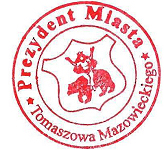  Z-ca Prezydenta Miasta          Tomasz Jurek